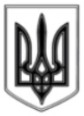 ЛИСИЧАНСЬКА  МІСЬКА  РАДАВИКОНАВЧИЙ КОМІТЕТР І Ш Е Н Н Я«07»11. 2017 р.			    						№ 498м. ЛисичанськПро надання дозволу  на розміщення рекламної конструкції Розглянувши заяву  ФОП Рябухи Сергія Валентиновича   про надання дозволів на  розміщення зовнішньої реклами та керуючись Законом України «Про рекламу», п.10 постанови КМУ від 29.12.2013 р. № 2067 «Про затвердження Типових правил розміщення зовнішньої реклами», «Порядком розміщення зовнішньої реклами, плати за тимчасове користування місцями розміщення спеціальних конструкцій, порядку демонтажу, обліку та зберігання спеціальних конструкцій, встановлених в місцях, які знаходяться у комунальній власності м. Лисичанська», затвердженим рішенням виконкому від 18.10.2016р. № 405, пп 13,п.а) ст. 30 Закону України «Про місцеве самоврядування в Україні», виконком Лисичанської міської радиВИРІШИВ:    Надати терміном на 5 років ФОП Рябусі С.В.  місця для розміщення рекламних конструкцій (щитів) на стінах житлових будинків розташованих у місті Лисичанськ за адресами: вул. ім. О.Довженка буд.4,6,9; вул. Юнацька буд.80;вул. ім.Г.Сковороди буд.106,110; вул. ім..М.Грушевського буд.9; вул.Гетьманська буд.52,63; вул.ім.Д,І,Менделєєва буд.56.62; вул. Канатна буд.32,50; вул.Ген.Потапенка буд.49; просп. Перемоги буд. 129,131,135,137; вул..Соборна буд60,115;вул. ім..В.Сосюри буд.146,148,150.154,156,158; вул..Шкільна буд.1,10; вул.Українська буд.24,26; вул..Жовтнева буд.1.3,10,12,2.5.9; вул.Миру буд.3.4,10.13; вул.. Незалежності буд.5,7; вул. Комунальна буд.32.35; вул.К.Лібкнехта буд.28.26; вул.Гора Попова буд. 14,16,18,20,22,26; вул.Крячого буд.2а; вул.Ген.Потапенка буд. 214,216,218,222,224,238,240,244; вул.Ломоносова буд.2а; просп..Перемоги буд.96,98,142,154,155,156,158,160,161,163,164,165,166,167,169,171; вул. Костромська буд.37; вул. Газовиків  буд.1а; вул.ім..В.Сосюри буд. 295,297,345,249а,366,372,422,357,361,367,373,375,377,383; кв-л Східний буд. 1,2,3,4,5,6,7,8,9,10,11,12,13,14,15,16,17,18,38,39; кв-л 40 років Перемоги буд. 1,2,3,4,5,6,7,8,9,10; кв-л Молодіжний буд.1,2,3,4; кв-л Дружби народів буд. 1,2,3,4,5,9,11,13,15,19;  кв-л Центральний буд.1,2,3,4,5,7,9,12,16,18,19,20,22,25,27,32; вул. Жовтнева буд. 302,304,306,308,312,287,289,287а,291,297; вул. Героїв Сталінграда буд. 5,8,10; вул. Літейна буд.2; вул. Севастопольська буд. 1,2,3,4,5,6,8,9,10,11,12,13; вул.Одеська буд.2,4,6,10,12,14,16,18,20,22;  вул. Гоголя, 1а; вул. ім. М.Грушевського 38,29,40,40а,42а,31; вул. Ф. Капусти 12; вул. Шевченка 1а; вул.Томашовська 224,121а; вул. Миру 53,42,42а; вул. Ломоносова 2а,1б,1а,21,27,29,31,33,35,37,52,50,48; вул. Каштанова 9,2а,7,1а; вул. Польова 15а; вул. Дружби 7,9,4.       Зобов'язати ФОП  Рябуху Сергія Валентиновича  укласти договори оренди на тимчасове користування місцями розташування спеціальних  конструкцій  (щитів) з  балансоутримувачами  житлових будинків ЖЕК № 1, ЖЕК № 3, ЖЕК № 5, ЖЕК № 6, ЖЕК № 8 протягом 15 днів з моменту прийняття рішення виконкому.   Дане рішення розмістити на офіційному веб-сайті Лисичанської міської ради.   Контроль за виконанням цього рішення покласти на заступника міського голови Якимчука А.П.  Міський голова                                                                     С.І. Шилін